 Colección : $297.75Navidad Sábado 24 de diciembre 5:30 pm -vigilia 9:30 pm -vigilia (bilingüe)Domingo 25 de diciembre 9:00 am Inglés 11:30 am EspañolSolemnidad de María (1 de enero)31 de diciembre 5:30pm -vigiliaDomingo 1 de enero 9:00am Inglés11:30am EspañolCONFESIONES: Sábado 5:00-5:20 pm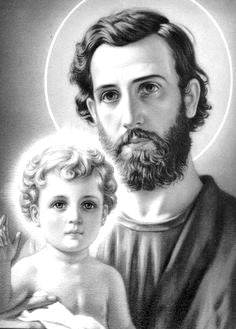 Domingo 8:30-8:50 amDespués 11:30 Misa                                         o Por CitaMISA DEL DÍA: 	Lun.-Vier. & Primero Sab.: 7:00 am.   MISAS DOMINCALES: Vigilia del Sábado—5:30 pm                                       	Domingo — 9:00 am			            	          11:30 am (Español)NOTICIAS & FECHAS IMPORTANTES Fiesta de la Inmaculada Concepción: Las misas para la fiesta serán una misa de vigilia a las 7 pm el miércoles 7 de diciembre y a las 7 am el jueves 8 de diciembre.  Caballeros de Colón: La reunión mensual de Caballeros de Colón será el domingo 4 de diciembre en Sutton con un rosario a las 5:30 p.m. y una reunión a las 6:00 p.m.  La comida se servirá despuésHarvard People's Project: People's Project está recolectando artículos para las cajas navideñas que se distribuirán el 10 de diciembre. Los artículos que se necesitan incluyen gorras de medias, guantes, calcetines (todos los tamaños), cajas de cereales, aceite de cocina, champú, desodorante, jabón en barra o cualquier donación monetaria al Proyecto del Pueblo. Los artículos se pueden dejar en la casilla marcada "Proyecto del Pueblo" en la parte posterior de la iglesia. ¿Preguntas? Llame a Shelly Chloupek 402-772-8531 o a Elaine Almond al 402-772-7381. Formed.org: Si tiene dificultades para inscribirse o desea ayuda, hágaselo saber al P. Morris. Altar Society ha comprado la suscripción parroquial para Formed.org. La donación solicitada para las familias que desean usar esta suscripción es de $ 25 por familia, pero se agradecen las donaciones adicionales. Las familias todavía son bienvenidas a inscribirse si no pueden hacer una donación. Para inscribirse, vaya a Formed.org y siga el enlace de registro después de buscar el código postal 68944 de la Iglesia Católica St. Joseph Harvard Nebraska.-Oraciones de la Parroquia: 	+Por todas las almas en el purgatorio	+Para que se elimina la practica del aborto	+Por el papa Francisco, por los obispos, sacerdotes, religiosos y religiosas	+Por todos los seminaristas de San Gregorio Magno	+Para que los jóvenes acepten sus vocaciones	+Por la paz del mundo, y por la seguridad de los en el servicio militar	+Por las intenciones de los Caballeros de Colón	+Por los que ya no practican la FePor: 	Edith Weber		Cecilia Meeza		Dan Adler (Sem)	Virginia MillerTeresa Voleska	Alyssa O.		Betty Chloupek	Angel ValdiviaBrad Oschner		Juan Slazar		Diane Walz		Dennis Reddick    Cesaria Gabriel	Cecilia Martel		Erica Lauinger 	Randy SchulteBill Kerber		Cathy Kamost		Salvador Palas	Shirley McCabeJordan Ortmeier	Fr. Allan Phan		Mike Kirwan		Kelem Fabrice Marlene Ostdiek	Garry Veik		Drew Conway		Sharon ReaslandNancy Sapp	 	Randy Chloupek	Tony Stec		Jerry SaddSi tiene aluna intención que quiere agregar a la lista, llamen a Elaine Almond (402-772-7381) o Shirley Koenig (402-984-0692)Hay diferentes recursos para orar mejor en este sitio:https://www.lincolndiocese.org/recursos-resources/oracion-prayerEstudio Bíblico para   No habrá estudio bíblico esta semana el 8 de diciembre. Adultos: El estudio bíblico para adultos se reúne los jueves a las 7:00 pm. ¡Todos son bienvenidos!  Este es actualmente un grupo pequeño. Si otra hora o día de la semana funciona mejor para los horarios de clase, por favor hágaselo saber al P. Morris o Theresa.   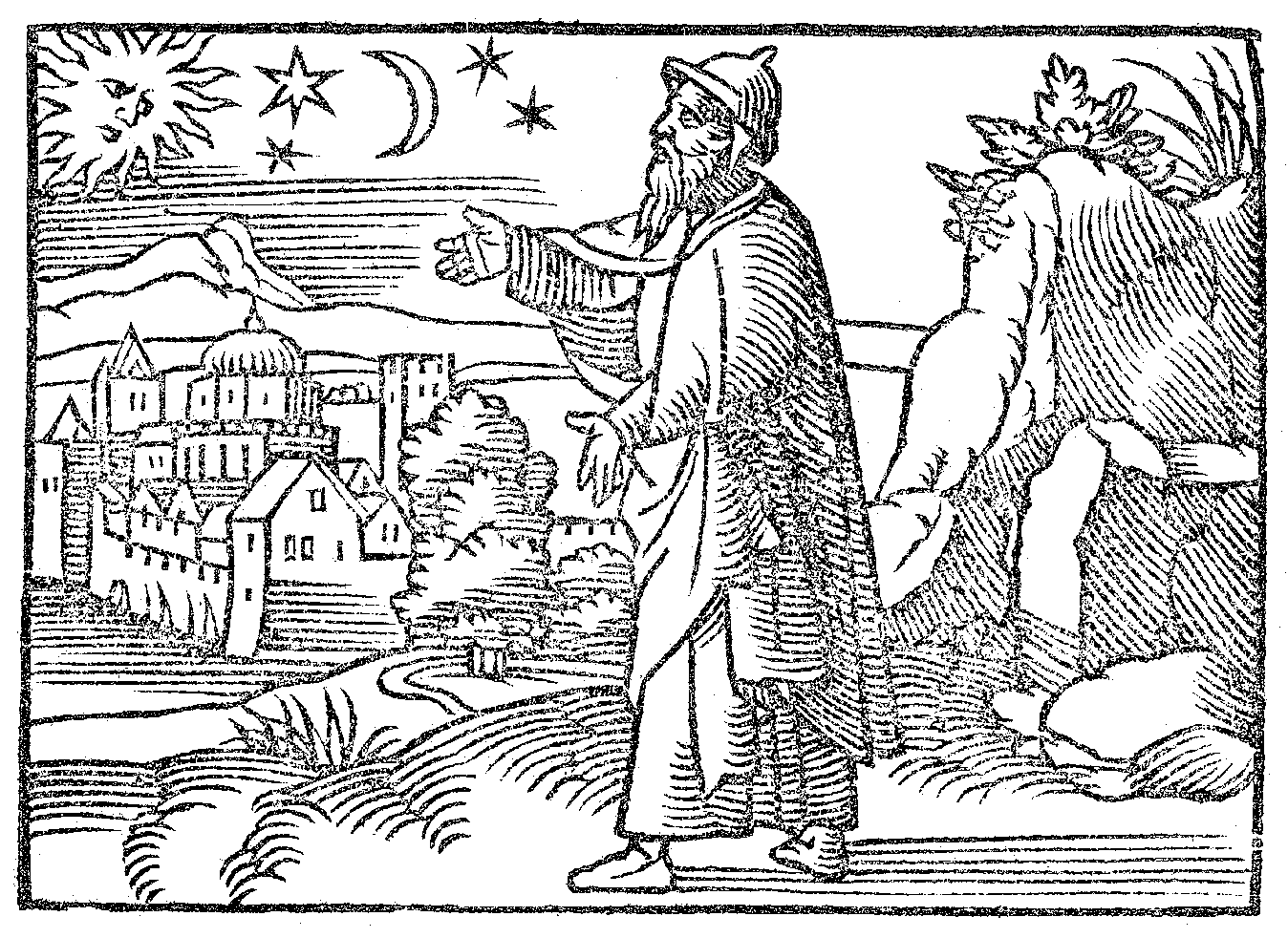 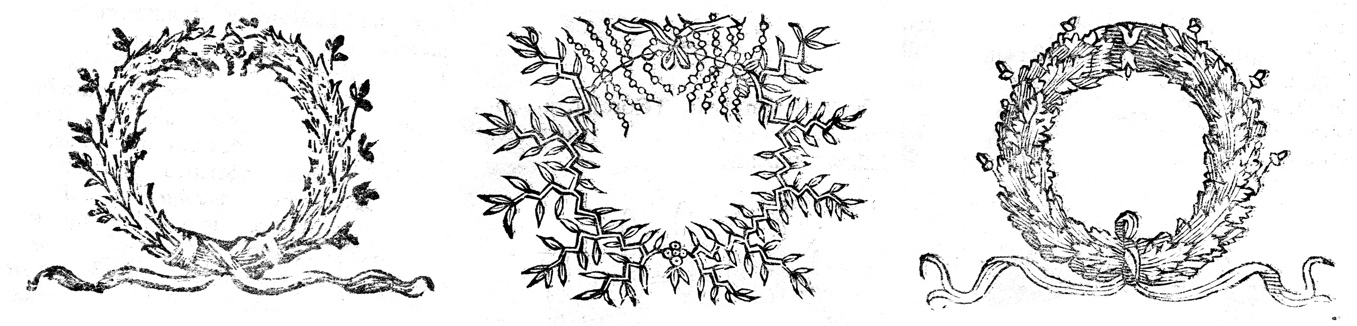 